Important Information & Who We ArePurpose of this PolicyThis Privacy Policy describes how we collect and process personal data by persons who provide us with their personal data, whether through our website www.rsbguk.com or otherwise interacting with us. RSBG UK has published this notice so you understand the care and intent to treat your personal information and personal data. We are committed to respecting your privacy and recognise your need for the protection and management of your personal information and personal data that is shared with us.We strive to comply with all applicable laws designed to protect your privacy. Although legal requirements may vary from country to country, RSBG UK intend to adhere to the principles set out in this Privacy Policy.This website is not intended for children and we do not knowingly collect data relating to children.Who we areRSBG UK has a number of subsidiaries, together the RSBG UK group. This privacy policy is issued on behalf of the RSBG UK group so when we mention " RSBG UK", "we", "us" or "our" in this privacy policy, we are referring to the relevant company in the RSBG UK group responsible for processing your data. RSBG UK Ltd is the controller and responsible for this website.If you have any questions about this privacy policy or our privacy practices, please contact us in the following ways:The full legal entity name is: RSBG UK LtdOur registered office is situated at: 4-5 Manchester Square, London, W1U 3PD, United KingdomOur website address is: www.rsbguk.comEmbedded Content from Other WebsitesArticles on this site may include embedded content (e.g. videos, images, articles, etc.). Embedded content from other websites behaves in the exact same way as if the visitor has visited the other website.These websites may collect data about you, use cookies, embed additional third-party tracking, and monitor your interaction with that embedded content, including tracking your interaction with the embedded content if you have an account and are logged in to that website.What Personal Data we Collect & Why we Collect ItPersonal data, or personal information, means any information about an individual from which that person can be identified. It does not include data where the identity has been removed (anonymous data).The personal data that we collect may include (but is not limited to):Your name;Your email address and contact information;Your internet protocol address or other online identifiers;Location data;Genetic identity factors;Pseudonymous data;Event attendance and dietary requirements;Marketing and communications data.If you contact us by telephone, email or via contact forms on our website, we will collect your personal data and process it in accordance with the processes outlined in this notice.MediaIf you upload images to the website, you should avoid uploading images with embedded location data (EXIF GPS) included. Visitors to the website can download and extract any location data from images on the website.Contact FormsWe may collect your personal data from submitted forms through our website. These forms can be submitted only through our Careers page, when applying for our vacancies, and through the queries section on our Contact Us page.CookiesIf you leave a comment on our site you may opt-in to saving your name, email address and website in cookies. These are for your convenience so that you do not have to fill in your details again when you leave another comment. These cookies will last for a maximum of one year.You can check which cookies are used by our website, third-party app or third-party integration using Chrome's built-in cookie view. While in incognito mode, click the Secure icon  next to the URL bar and then select Cookies. A good, independent source of information regarding cookies is All About Cookies. Here should be able to see what cookies are used. RSBG UK only uses Cookies which can be classified as “Essential”.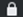 How We Use Your DataWe will only use your personal data when the law allows us to. Most commonly, we will use your personal data in the following circumstances:Where it is necessary for our legitimate interests (or those of a third party) and your interests and fundamental rights do not override those interests.Where we need to comply with a legal obligation.Purposes for Which we May use Your DataTo manage our relationship with you which will include:Notifying you about changes to our terms or privacy policy,Asking you to leave a review or take a survey;To enable you to partake in a prize draw, competition or complete a survey;To administer and protect our business and this website (including troubleshooting, data analysis, testing, system maintenance, support, reporting and hosting of data);To deliver relevant website content and advertisements to you and measure or understand the effectiveness of the advertising we serve to you;To use data analytics to improve our website, products/services, marketing, customer relationships and experiences;To make suggestions and recommendations to you about goods or services that may be of interest to you.Who we May Share Your Data WithWe may share your personal data with the parties set out below for the purposes set out above:Other companies in the RSBG UK group;Third parties where we are under a duty to disclose your personal data to comply with any legal obligation, or to appropriate regulators or other law enforcement organisations;Third parties to whom we choose to sell, transfer, or merge parts of our business or our assets;Third party suppliers to us, including (for example) insurance providers, brokers, auditors and our IT providers.If your personal data is to be shared with any other third parties, we will take steps to protect your personal data.Where you provide us with special category data, we may use such data on an anonymised basis for the purposes of monitoring and producing anonymised reports, including for the purposes of our reporting on equality, diversity and inclusion. However, we shall obtain your consent for such processing.Visitor comments may be checked through an automated spam detection service.How Long We Retain Your DataWe will only retain your personal data for as long as reasonably necessary to fulfil the purposes we collected it for, including for the purposes of satisfying any legal, regulatory, tax, accounting or reporting requirements. We may retain your personal data for a longer period in the event of a complaint or if we reasonably believe there is a prospect of litigation in respect to our relationship with you.What rights you have over your dataUnder certain circumstances, you have rights under data protection laws in relation to your personal data. Please contact the ICO to find out more about these rights. If you wish to exercise your rights, please contact us to discuss further.